Series: The Master’s Class on PrayerTitle: Pardon 101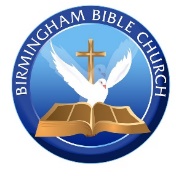 Pastor/Teacher: Dr. James H. Mason, III“It happened that while Jesus was praying in a certain place, after He finished, one of His disciples said to Him, “Lord, teach us to pray just as John also taught his disciples.” He said to them, “When you pray, say: ‘ Father, hallowed be Your name. Your kingdom come. Give us each day our daily bread. And forgive us our sins, For we ourselves also forgive everyone who is indebted to us [who has offended or wronged us]. And lead us not into temptation [but rescue us from evil].” (Luke 11:1-4 AMP)https://bible.com/bible/1588/luk.11.1-4.AMPThe __________________ Of Forgiveness “And forgive us our sins, For we ourselves also forgive everyone who is indebted to us [who has offended or wronged us].” Forgiveness is a decision. It’s not an emotion. It’s when one releases a person from sin(s) committed against them just as the Father has released us from our sins. It means “to bestow a favor unconditionally; to show one’s self gracious, kind, benevolent; or to grant forgiveness, to pardon”The _____________ __________ Of Forgiveness________________ ForgivenessForgiveness is when individuals remove negative thoughts and feelings toward the relational other and refrain from seeking revenge.“This righteousness of God comes through faith in Jesus Christ for all those [Jew or Gentile] who believe [and trust in Him and acknowledge Him as God’s Son]. There is no distinction, since all have sinned and continually fall short of the glory of God, and are being justified [declared free of the guilt of sin, made acceptable to God, and granted eternal life] as a gift by His [precious, undeserved] grace, through the redemption [the payment for our sin] which is [provided] in Christ Jesus, whom God displayed publicly [before the eyes of the world] as a [life-giving] sacrifice of atonement and reconciliation (propitiation) by His blood [to be received] through faith. This was to demonstrate His righteousness [which demands punishment for sin], because in His forbearance [His deliberate restraint] He passed over the sins previously committed [before Jesus’ crucifixion]. It was to demonstrate His righteousness at the present time, so that He would be just and the One who justifies those who have faith in Jesus [and rely confidently on Him as Savior].” (Romans 3:22-26 AMP)https://bible.com/bible/1588/rom.3.22-26.AMP“In Him we have redemption [that is, our deliverance and salvation] through His blood, [which paid the penalty for our sin and resulted in] the forgiveness and complete pardon of our sin, in accordance with the riches of His grace” (Ephesians 1:7 AMP)https://bible.com/bible/1588/eph.1.7.AMP_______________ Forgiveness Forgiveness that you grant when the other person never asks. The person refuses to confess and repent. The other person can’t ask for forgiveness because they have died or have moved away. This kind of forgiveness sets you free.It’s always available to us, regardless of whether the other person apologizes, shows remorse, is deemed deserving, or is even alive. It requires nothing from the other person. Unilateral forgiveness is not done for the other person's benefit. It is a process done solely for our benefit.“They continued stoning Stephen as he called on the Lord and said, “Lord Jesus, receive and accept and welcome my spirit!” Then falling on his knees [in worship], he cried out loudly, “Lord, do not hold this sin against them [do not charge them]!” When he had said this, he fell asleep [in death].” (Acts 7:59-60 AMP)https://bible.com/bible/1588/act.7.59-60.AMP“But they were insistent and unrelenting, demanding with loud voices that Jesus be crucified. And their voices began to prevail and accomplish their purpose. Pilate pronounced sentence that their demand be granted. And he released the man they were asking for who had been thrown into prison for insurrection and murder, but he handed over Jesus to their will. When they came to the place called The Skull, there they crucified Him and the criminals, one on the right and one on the left. And Jesus was saying, “Father, forgive them; for they do not know what they are doing.” And they cast lots, dividing His clothes among themselves.” (Luke 23:23-24 AMP)https://bible.com/bible/1588/luk.23.23-34.AMP___________________ Forgiveness This is where a person confesses and repents of what they did to you and is looking for restoration. A person confesses what they did and is willing to change and have the relationship restored. “If your brother sins , go and show him his fault in private; if he listens and pays attention to you, you have won back your brother. But if he does not listen, take along with you one or two others, so that every word may be confirmed by the testimony of two or three witnesses. If he pays no attention to them [refusing to listen and obey], tell it to the church; and if he refuses to listen even to the church, let him be to you as a Gentile (unbeliever) and a tax collector. I assure you and most solemnly say to you, whatever you bind [forbid, declare to be improper and unlawful] on earth shall have [already] been bound in heaven, and whatever you loose [permit, declare lawful] on earth shall have [already] been loosed in heaven. “Again I say to you, that if two believers on earth agree [that is, are of one mind, in harmony] about anything that they ask [within the will of God], it will be done for them by My Father in heaven. For where two or three are gathered in My name [meeting together as My followers], I am there among them.” (Matthew 18:15-20 AMP)https://bible.com/bible/1588/mat.18.15-20.AMP“Pay attention and always be on guard [looking out for one another]! If your brother sins and disregards God’s precepts, solemnly warn him; and if he repents and changes, forgive him. Even if he sins against you seven times a day, and returns to you seven times and says, ‘I repent,’ you must forgive him [that is, give up resentment and consider the offense recalled and annulled].” (Luke 17:3-4 AMP)https://bible.com/bible/1588/luk.17.3-4.AMP“But when he [finally] came to his senses, he said, ‘How many of my father’s hired men have more than enough food, while I am dying here of hunger! I will get up and go to my father, and I will say to him, “Father, I have sinned against heaven and in your sight. I am no longer worthy to be called your son; [just] treat me like one of your hired men.” ’ So he got up and came to his father. But while he was still a long way off, his father saw him and was moved with compassion for him, and ran and embraced him and kissed him. And the son said to him, ‘Father, I have sinned against heaven and in your sight; I am no longer worthy to be called your son.’ But the father said to his servants, ‘Quickly bring out the best robe [for the guest of honor] and put it on him; and give him a ring for his hand, and sandals for his feet. And bring the fattened calf and slaughter it, and let us [invite everyone and] feast and celebrate; for this son of mine was [as good as] dead and is alive again; he was lost and has been found.’ So they began to celebrate.” (Luke 15:17-24 AMP)https://bible.com/bible/1588/luk.15.17-24.AMPThe _________________ Of Refusing To Forgive“And forgive us our sins, For we ourselves also forgive everyone who is indebted to us [who has offended or wronged us].” It Blocks Your Father’s _____________ “In the morning, as they were passing by, the disciples saw that the fig tree had withered away from the roots up. And remembering, Peter said to Him, “Rabbi (Master), look! The fig tree which You cursed has withered!” Jesus replied, “Have faith in God [constantly]. I assure you and most solemnly say to you, whoever says to this mountain, ‘Be lifted up and thrown into the sea!’ and does not doubt in his heart [in God’s unlimited power], but believes that what he says is going to take place, it will be done for him [in accordance with God’s will]. For this reason I am telling you, whatever things you ask for in prayer [in accordance with God’s will], believe [with confident trust] that you have received them, and they will be given to you. Whenever you stand praying, if you have anything against anyone, forgive him [drop the issue, let it go], so that your Father who is in heaven will also forgive you your transgressions and wrongdoings [against Him and others]. [But if you do not forgive, neither will your Father in heaven forgive your transgressions.”] (Mark 11:20-26 AMP)https://bible.com/bible/1588/mrk.11.20-26.AMPIt Blocks Your Father’s _________________“For if you forgive others their trespasses [their reckless and willful sins], your heavenly Father will also forgive you. But if you do not forgive others [nurturing your hurt and anger with the result that it interferes with your relationship with God], then your Father will not forgive your trespasses.” (Matthew 6:14-15 AMP)https://bible.com/bible/1588/mat.6.14-15.AMPIt Brings On Your Father’s _______________________“Then Peter came to Him and asked, “Lord, how many times will my brother sin against me and I forgive him and let it go? Up to seven times?” Jesus answered him, “I say to you, not up to seven times, but seventy times seven. “Therefore the kingdom of heaven is like a king who wished to settle accounts with his slaves. When he began the accounting, one who owed him 10,000 talents was brought to him. But because he could not repay, his master ordered him to be sold, with his wife and his children and everything that he possessed, and payment to be made. So the slave fell on his knees and begged him, saying, ‘Have patience with me and I will repay you everything.’ And his master’s heart was moved with compassion and he released him and forgave him [canceling] the debt. But that same slave went out and found one of his fellow slaves who owed him a hundred denarii; and he seized him and began choking him, saying, ‘Pay what you owe!’ So his fellow slave fell on his knees and begged him earnestly, ‘Have patience with me and I will repay you.’ But he was unwilling and he went and had him thrown in prison until he paid back the debt. When his fellow slaves saw what had happened, they were deeply grieved and they went and reported to their master [with clarity and in detail] everything that had taken place. Then his master called him and said to him, ‘You wicked and contemptible slave, I forgave all that [great] debt of yours because you begged me. Should you not have had mercy on your fellow slave [who owed you little by comparison], as I had mercy on you?’ And in wrath his master turned him over to the torturers (jailers) until he paid all that he owed. My heavenly Father will also do the same to [every one of] you, if each of you does not forgive his brother from your heart.” (Matthew 18:21-35 AMP)https://bible.com/bible/1588/mat.18.21-35.AMPThe _____________________ That Comes From Forgiveness________________ “If we [freely] admit that we have sinned and confess our sins, He is faithful and just [true to His own nature and promises], and will forgive our sins and cleanse us continually from all unrighteousness [our wrongdoing, everything not in conformity with His will and purpose].” (1 John 1:9 AMP)https://bible.com/bible/1588/1jn.1.9.AMP________________“Therefore, confess your sins to one another [your false steps, your offenses], and pray for one another, that you may be healed and restored. The heartfelt and persistent prayer of a righteous man (believer) is able to accomplish much [when put into action and made effective by God—it is dynamic and can have tremendous power].” (James 5:16 AMP)https://bible.com/bible/1588/jas.5.16.AMP________________“Therefore, having been justified by faith, we have peace with God through our Lord Jesus Christ.” (Romans 5:1 NKJV)https://bible.com/bible/114/rom.5.1.NKJV______________ and __________________“Joseph was thirty years old when he stood before Pharaoh king of Egypt. And Joseph went out from the presence of Pharaoh, and went throughout all the land of Egypt. Now in the seven plentiful years the ground brought forth abundantly. So he gathered up all the food of the seven years which were in the land of Egypt, and laid up the food in the cities; he laid up in every city the food of the fields which surrounded them. Joseph gathered very much grain, as the sand of the sea, until he stopped counting, for it was immeasurable. And to Joseph were born two sons before the years of famine came, whom Asenath, the daughter of Poti-Pherah priest of On, bore to him. Joseph called the name of the firstborn Manasseh: “For God has made me forget all my toil and all my father’s house.” And the name of the second he called Ephraim: “For God has caused me to be fruitful in the land of my affliction.” (Genesis 41:46-52 NKJV)https://bible.com/bible/114/gen.41.46-52.NKJV“Then Joseph said to his brothers, “I am Joseph; does my father still live?” But his brothers could not answer him, for they were dismayed in his presence. And Joseph said to his brothers, “Please come near to me.” So they came near. Then he said: “I am Joseph your brother, whom you sold into Egypt. But now, do not therefore be grieved or angry with yourselves because you sold me here; for God sent me before you to preserve life. For these two years the famine has been in the land, and there are still five years in which there will be neither plowing nor harvesting. And God sent me before you to preserve a posterity for you in the earth, and to save your lives by a great deliverance. So now it was not you who sent me here, but God; and He has made me a father to Pharaoh, and Lord of all his house, and a ruler throughout all the land of Egypt. “Hurry and go up to my father, and say to him, ‘Thus says your son Joseph: “God has made me Lord of all Egypt; come down to me, do not tarry. You shall dwell in the land of Goshen, and you shall be near to me, you and your children, your children’s children, your flocks and your herds, and all that you have. There I will provide for you, lest you and your household, and all that you have, come to poverty; for there are still five years of famine.” ’ Then he fell on his brother Benjamin’s neck and wept, and Benjamin wept on his neck. Moreover he kissed all his brothers and wept over them, and after that his brothers talked with him. And Pharaoh said to Joseph, “Say to your brothers, ‘Do this: Load your animals and depart; go to the land of Canaan. Bring your father and your households and come to me; I will give you the best of the land of Egypt, and you will eat the fat of the land. Now you are commanded—do this: Take carts out of the land of Egypt for your little ones and your wives; bring your father and come. Also do not be concerned about your goods, for the best of all the land of Egypt is yours.” (Genesis 45:3-20 NKJV)https://bible.com/bible/114/gen.45.3-20.NKJV“When Joseph’s brothers saw that their father was dead, they said, “Perhaps Joseph will hate us, and may actually repay us for all the evil which we did to him.” So they sent messengers to Joseph, saying, “Before your father died he commanded, saying, ‘Thus you shall say to Joseph: “I beg you, please forgive the trespass of your brothers and their sin; for they did evil to you.” ’ Now, please, forgive the trespass of the servants of the God of your father.” And Joseph wept when they spoke to him. Then his brothers also went and fell down before his face, and they said, “Behold, we are your servants.” Joseph said to them, “Do not be afraid, for am I in the place of God? But as for you, you meant evil against me; but God meant it for good, in order to bring it about as it is this day, to save many people alive. Now therefore, do not be afraid; I will provide for you and your little ones.” And he comforted them and spoke kindly to them.” (Genesis 50:15-21 NKJV)https://bible.com/bible/114/gen.50.15-21.NKJVFather, I come to you in the name of Jesus.  I thank you for the power that is in that name.  I release forgiveness to ______________ for hurting me.  I choose to no longer hold onto anger, bitterness, and hatred.  Father, as you have forgiven me, I forgive and release forgiveness to __________.  Continue to pray to release forgiveness to all those who have hurt you.  As you allow forgiveness into your heart, you will feel the fullness of God’s grace and love.Answer Key:The Definition Of Forgiveness The Different Types Of ForgivenessRelational ForgivenessUnilateral Forgiveness Transactional Forgiveness The Dangers Of Refusing To ForgiveIt Blocks Your Father’s Power It Blocks Your Father’s PardonIt Brings On Your Father’s Punishment The Deliverance That Comes From ForgivenessCleansingHealingPeaceBlessings and Restoration